В целях определения оплаты труда работников муниципальных учреждений, в соответствии со статьей 144 Трудового кодекса Российской Федерации, Законом Красноярского края от 29.10.2009 № 9-3864 «О системах оплаты труда работников краевых государственных учреждений», руководствуясь Решением Сосновоборского городского Совета депутатов от 13.02.2023 № 27/113-р «О внесении изменений в Решение Сосновоборского городского Совета депутатов от 21.12.2016 № 15/64-р «О системах оплаты труда работников муниципальных учреждений города Сосновоборска», руководствуясь ст. ст. 26, 38 Устава города Сосновоборска Красноярского края,ПОСТАНОВЛЯЮВнести в постановление администрации города от 25.05.2022 № 779 «Об утверждении Примерного положения об оплате труда работников муниципального казенного учреждения «Управление капитального строительства и жилищно-коммунального хозяйства города Сосновоборска» (далее – Примерное положение) следующие изменения:Таблицу № 3 «Должности, не предусмотренные профессиональными квалификационными группами» Приложения № 1 к Примерному положению дополнить строкой:Приложение 1 к Приложению № 2 Примерного положения дополнить строками с содержанием согласно приложению № 1 к настоящему постановлению;Приложение 2 к Приложению № 2 Примерного положения изложить в новой редакции согласно приложению № 2 к настоящему постановлению;Приложению № 4 к Примерному положению изложить в новой редакции согласно приложению № 3 к настоящему постановлению;Постановление вступает в силу в день, следующий за днем его официального опубликования в городской газете «Рабочий», и распространяется на правоотношения, возникшие с 01.02.2023.Контроль за исполнением настоящего постановления возложить на заместителя Главы города по вопросам жизнеобеспечения (Д.В.Иванов).Глава города Сосновоборска					           А.С.КудрявцевПриложение 2Виды и размерыперсональных надбавок работникам МКУ «УКС и ЖКХ»Показатели для отнесения муниципального казенного учреждения города Сосновоборска к группе по оплате труда руководителя МКУ «УКС и ЖКХ»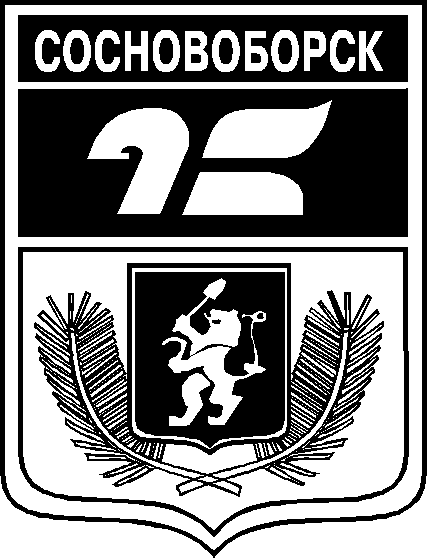 АДМИНИСТРАЦИЯ ГОРОДА СОСНОВОБОРСКАПОСТАНОВЛЕНИЕ06 марта 2023                                                                                                                                   № 318АДМИНИСТРАЦИЯ ГОРОДА СОСНОВОБОРСКАПОСТАНОВЛЕНИЕ06 марта 2023                                                                                                                                   № 318О внесении изменений в постановление администрации города Сосновоборска от 25.05.2022 № 779 «Об утверждении Примерного положения об оплате труда работников муниципального казенного учреждения «Управление капитального строительства и жилищно-коммунального хозяйства города Сосновоборска»Главный диспетчер801,00Приложение № 1 к постановлению администрации городаОт 06 марта 2023 № 318Специалист по кадрамВыплаты за важность выполняемой работы, степень самостоятельности и ответственности при выполнении поставленных задачВыплаты за важность выполняемой работы, степень самостоятельности и ответственности при выполнении поставленных задачВыплаты за важность выполняемой работы, степень самостоятельности и ответственности при выполнении поставленных задачВыплаты за важность выполняемой работы, степень самостоятельности и ответственности при выполнении поставленных задачСпециалист по кадрамСоставление статистических отчетовОрганизация своевременной подготовки материалов для составления отчетабез замечаний30Специалист по кадрамВедение профессиональной документации полнота и соответствие нормативным документам100%30Специалист по кадрамУчастие в работе комиссийУчастие в работе муниципальных комиссийПостоянное участие, составление протоколов20Специалист по кадрамУчастие в работе комиссийУчастие в работе комиссий управления образованияПостоянное участие, составление протоколов20Специалист по кадрамВыплаты за интенсивность и высокие результаты работыВыплаты за интенсивность и высокие результаты работыВыплаты за интенсивность и высокие результаты работыВыплаты за интенсивность и высокие результаты работыСпециалист по кадрамВыполнение работы, требующей высокой напряженности и интенсивностиСистематическое выполнение срочных заданийВыполнение заданий без замечаний40Специалист по кадрамТехническое и программное обеспечение и его использование в работе, освоение новых программных форм Использование программного обеспечения для соблюдения технологии кадровой информации и порядка документооборота, использование новых дополнительных программ, использование в работе электронной почтыСвоевременность, оперативность и отсутствие ошибок в данных учета40Специалист по кадрамДобросовестное исполнение трудовых обязанностейОтсутствие письменных жалоб на качество исполнения трудовых обязанностей и дисциплинарных обязанностей020Специалист по кадрамВыплаты за качество выполняемых работВыплаты за качество выполняемых работВыплаты за качество выполняемых работВыплаты за качество выполняемых работСпециалист по кадрамСвоевременность и оперативность выполнения поручений руководителя Подготовка документов в соответствии с установленными требованиями100%30Специалист по кадрамПодготовка документов в соответствии с установленными требованиямиСоблюдение и ведение номенклатуры делбез замечаний30Специалист по кадрамПодготовка документов в соответствии с установленными требованиямиПолное и логическое изложение материала80-100%20Специалист по кадрамПрофессиональная компетентностьСпособность выполнять должностные функции самостоятельно100%20Экономист Выплаты за важность выполняемой работы, степень самостоятельности и ответственности при выполнении поставленных задачВыплаты за важность выполняемой работы, степень самостоятельности и ответственности при выполнении поставленных задачВыплаты за важность выполняемой работы, степень самостоятельности и ответственности при выполнении поставленных задачВыплаты за важность выполняемой работы, степень самостоятельности и ответственности при выполнении поставленных задачЭкономист Осуществление делопроизводства в полном объеме и в соответствии с регламентирующими документамиОтсутствие замечаний руководителя по ведению документации0 замечаний20Экономист Своевременная подготовка финансово-экономических документовПолнота и соответствие локальным нормативным актам100% соответствие нормам действующего законодательства40Экономист Отсутствие нарушений сроков, качества подготовки и сдачи отчетностиНарушение сроков подготовки и сдачи отчетности0 замечаний40Экономист Выплаты за интенсивность и высокие результаты работыВыплаты за интенсивность и высокие результаты работыВыплаты за интенсивность и высокие результаты работыВыплаты за интенсивность и высокие результаты работыЭкономист Эффективность финансово-экономической деятельностиСвоевременное проведение расчетов, возникающих в процессе исполненияБез замечаний40Экономист Эффективность финансово-экономической деятельностиОтсутствие просроченной кредиторской задолженности и нереальной к взысканию дебиторской задолженности040Экономист Добросовестное исполнение трудовых обязанностейОтсутствие письменных жалоб на качество исполнения трудовых обязанностей и дисциплинарных обязанностей020Экономист Выплаты за качество выполняемых работВыплаты за качество выполняемых работВыплаты за качество выполняемых работВыплаты за качество выполняемых работЭкономист Контроль за эффективным целевым расходованием средствОбеспечение соответствия осуществляемых хозяйственных операций законодательству, контроль за движением имущества и выполняемых обязательствОтсутствие письменных замечаний руководителя и иных надзорных органов50Экономист Составление и своевременное представление бухгалтерской, налоговой и статистической отчетностиОбеспечение формирования полной достоверной информации, своевременность предоставленияВ полном объеме и в срок50Главный диспетчерВыплаты за важность выполняемой работы, степень самостоятельности и ответственности при выполнении поставленных задачВыплаты за важность выполняемой работы, степень самостоятельности и ответственности при выполнении поставленных задачВыплаты за важность выполняемой работы, степень самостоятельности и ответственности при выполнении поставленных задачВыплаты за важность выполняемой работы, степень самостоятельности и ответственности при выполнении поставленных задачГлавный диспетчерОтветственное отношение к выполнению поставленных задач, определенных должностными обязанностямиСвоевременное выполнение плановых мероприятий, достижение высоких показателейСвоевременно представленные отчеты, содержащих полную информацию о проведении мероприятий и о выполнении планов работы 50Главный диспетчерСоблюдение инструкций и норм деловой этики при взаимодействии с населением, организациями и должностными лицамиотсутствие обоснованных зафиксированных замечанийотсутствие обоснованных зафиксированных замечаний50Главный диспетчерВыплаты за интенсивность и высокие результаты работыВыплаты за интенсивность и высокие результаты работыВыплаты за интенсивность и высокие результаты работыВыплаты за интенсивность и высокие результаты работыГлавный диспетчерИсполнительская культураСвоевременное исполнение поручений руководителя100%50Главный диспетчерСоблюдение правил внутреннего трудового распорядкаотсутствие обоснованных зафиксированных нарушений, замечаний в журнале учета работ или ином документеотсутствие обоснованных зафиксированных нарушений, замечаний в журнале учета работ или ином документе50Главный диспетчерВыплаты за качество выполняемых работВыплаты за качество выполняемых работВыплаты за качество выполняемых работВыплаты за качество выполняемых работГлавный диспетчерОбеспечение работы ЕДДС в соответствии с планом работыВключенность в плановые мероприятия 100%50Главный диспетчерВедение рабочей документации при несении дежурстваотсутствие обоснованных зафиксированных замечаний по полноте и качеству отработки документации в соответствии с действующими регламентами и временными нормативамиотсутствие обоснованных зафиксированных замечаний по полноте и качеству отработки документации в соответствии с действующими регламентами и временными нормативами50Приложение № 2 к постановлению администрации городаОт 06 марта 2023 №318№п/пВиды и условия персональных надбавокПредельный размер к окладу (должностному                                                        окладу), ставке заработной платы1За сложность, напряженность и особый режим работы:За сложность, напряженность и особый режим работы:1Заместитель руководителя (директора)100%1Главный бухгалтер100%1Ведущий инженер100%1Бухгалтер100%1Экономист100%1Специалист по кадрам100%1Главный диспетчер100%1Специалист сметчик100%1Смотритель кладбища100%1Юрисконсульт100%1Специалист по закупкам100%1Старший оперативный дежурный100%1Оперативный дежурный100%1Диспетчер85%Приложение № 3 к постановлению администрации городаОт 06 марта 2023 №318ПоказателиУсловияКоличество балловРемонт и строительство муниципального имуществаЗа каждый объект3Содержание муниципального имуществаЗа каждый объект3Количество проведенных конкурсных закупок на выполнение работ по строительству, реконструкции, модернизации и капитальному ремонту объектов капитального строительстваЗа каждый проект2Количество проведенных конкурсных закупок на выполнение работ по содержанию муниципального имуществаЗа каждый км.2Проведенная претензионное-исковая работа с подрядными организациямиЗа каждый документ3Группа по оплате трудаСумма балловIсвыше 1201II801-1200III менее 800